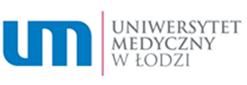 Lodz, …................................OPINIA O ROZPRAWIE DOKTORSKIEJSUPERVISOR’S OPINION ON DOCTORAL THESISTematyka rozprawy – oryginalnośćDissertation originality…………………………………………………………………………………………………………………………………………………………………………………………………………………………………………………………………………………………………………………………………………………………………………………………………………………………………………………………………………………………………………………………………………………………………………………………………………………………………………Metodyka i stopień realizacji celówMethodology and degree of achievement of goals ………………………………………………………………………………………………………………………………………………………………………………………………………………………………………………………………………………………………………………………………………………………………………………………………………………………………………………………………………………………………………………………………………………………………………………………………………………………………………Uzyskane wyniki Achieved results…………………………………………………………………………………………………………………………………………………………………………………………………………………………………………………………………………………………………………………………………………………………………………………………………………………………………………………………………………………………………………………………………………………………………………………………………………………………………………Zakwalifikowanie do dyscypliny naukowejQualification for scientific discipline…………………………………………………………………………………………………………………………………………………………………………………………………………………………………………………………………………………………………………………………………………………………………………………………………………………………………………………………………………………………………………………………………………………………………………………………………………………………………………………………………………………………………………………pieczątka i podpis Dyrektora Szkoły Doktorskiejname stamp and signature of the Head of Doctoral SchoolImię I nazwisko doktoranta Full name of doctoral studentNazwa Szkoły DoktorskiejName of Doctoral SchoolTemat rozprawyTopic of the doctoral dissertationOpinia promotraSupervisor’s opinion
Positive                                NegativeImię i nazwisko promotora/promotora pomocniczegoName of PhD supervisor/auxiliary supervisor